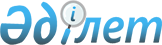 О внесении изменения в постановление Национальной комиссии Республики Казахстан по ценным бумагам "О нормативных правовых актах по вопросам компаний по управлению пенсионными активами" от 13 августа 1998 года N 11
					
			Утративший силу
			
			
		
					Постановление Национальной комиссии Республики Казахстан по ценным бумагам от 12 января 2000 года N 57. Зарегистрировано в Министерстве юстиции Республики Казахстан 9.02.2000г. за N 1051. Утратило силу - постановлением Правления Национального Банка Республики Казахстан от 29 июля 2003 года N 264 (V032484)



      В целях снижения рисков при инвестировании пенсионных активов Национальная комиссия Республики Казахстан по ценным бумагам (далее именуемая "Национальная комиссия") постановляет: 





      1. Внести следующее изменение в постановление Национальной комиссии "О нормативных правовых актах по вопросам компаний по управлению пенсионными активами" 
 V980643_ 
 от 13 августа 1998 года N 11: 



      в Правилах осуществления инвестиционной деятельности компаниями по управлению пенсионными активами, утвержденных указанным постановлением и зарегистрированных Министерством юстиции Республики Казахстан 12 ноября 1998 года за N 642 
 V980642_ 
 : 



      в подпункте 3) пункта 2 слова "не более 20%" заменить словами "не более 10%". 





      2. Установить, что до 1 июля 2000 года компании по управлению пенсионными активами обязаны привести находящиеся у них в инвестиционном управлении пенсионные активы в соответствие с условиями подпункта 3) пункта 2 Правил осуществления инвестиционной деятельности компаниями по управлению пенсионными активами, утвержденных указанным постановлением и зарегистрированных Министерством юстиции Республики Казахстан 12 ноября 1998 года за N 642 (с учетом изменения, внесенного настоящим Постановлением). 





      3. Установить, что настоящее Постановление вводится в действие с даты его регистрации Министерством юстиции Республики Казахстан. 



      4. Управлению анализа и стратегии - Службе Председателя центрального аппарата Национальной комиссии довести настоящее Постановление (после его введения в действие) до сведения ЗАО "Казахстанская фондовая биржа" и саморегулируемых организаций профессиональных участников рынка ценных бумаг (с возложением на них обязанности по доведению настоящего Постановления до сведения своих членов). 



      5. Отделу пенсионной реформы Управления лицензирования и надзора центрального аппарата Национальной комиссии: 



      1) довести настоящее постановление (после его введения в действие) до сведения Национального Банка Республики Казахстан, Министерства финансов Республики Казахстан и Комитета по регулированию деятельности накопительных пенсионных фондов Министерства труда и социальной защиты населения Республики Казахстан; 



      2) доводить настоящее Постановление (после его введения в действие) до сведения организаций, намеренных получить лицензию на осуществление деятельности по инвестиционному управлению пенсионными активами; 



      3) установить контроль за исполнением настоящего Постановления.


Председатель Национальной комиссии 



Члены Национальной комиссии 


					© 2012. РГП на ПХВ «Институт законодательства и правовой информации Республики Казахстан» Министерства юстиции Республики Казахстан
				